OBRAZAC  3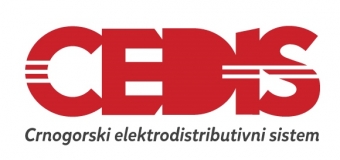 Broj iz evidencije postupaka javnih nabavki: 117/19Redni broj iz Plana javnih nabavki : 661Mjesto i datum: Podgorica, 24.12.2019.godineNa onovu člana 54 stav 1 Zakona o javnim nabavkama  („Službeni list CG“, br. 42/11, 57/14, 28/15 i 42/17) Crnogorski elektrodistributivni sistem DOO Podgorica, objavljuje na Portalu javnih nabavkiTENDERSKU DOKUMENTACIJUZA OTVORENI POSTUPAK JAVNE NABAVKE ZA NABAVKU RADOVA Zamjena  užeta sa kompozitnim užetom veće propusne moći na  DV 35 kV  TS 110/35 kV Podi-TS 35/10 kV Topla (1,3 km)SADRŽAJ TENDERSKE DOKUMENTACIJEPOZIV ZA JAVNO NADMETANJE U OTVORENOM POSTUPKU JAVNE NABAVKE	3TEHNIČKE KARAKTERISTIKE ILI SPECIFIKACIJE PREDMETA JAVNE NABAVKE, ODNOSNO PREDMJER RADOVA	7IZJAVA NARUČIOCA DA ĆE UREDNO IZMIRIVATI OBAVEZE PREMA IZABRANOM PONUĐAČU	10IZJAVA NARUČIOCA (OVLAŠĆENO LICE, SLUŽBENIK ZA JAVNE NABAVKE I LICA KOJA SU UČESTVOVALA U PLANIRANJU JAVNE NABAVKE) O NEPOSTOJANJU SUKOBA INTERESA 	11IZJAVA NARUČIOCA (ČLANOVA KOMISIJE ZA OTVARANJE I VREDNOVANJE PONUDE I LICA KOJA SU UČESTVOVALA U PRIPREMANJU TENDERSKE DOKUMENTACIJE) O NEPOSTOJANJU SUKOBA INTERESA	12METODOLOGIJA NAČINA VREDNOVANJA PONUDA PO KRITERIJUMU I PODKRITERIJUMIMA	13OBRAZAC PONUDE SA OBRASCIMA KOJE PRIPREMA PONUĐAČ	14NASLOVNA STRANA PONUDE	15SADRŽAJ PONUDE	16PODACI O PONUDI I PONUĐAČU	17FINANSIJSKI DIO PONUDE	23IZJAVA O NEPOSTOJANJU SUKOBA INTERESA NA STRANI PONUĐAČA,PODNOSIOCA ZAJEDNIČKE PONUDE, PODIZVOĐAČA /PODUGOVARAČA	24DOKAZI O ISPUNJENOSTI OBAVEZNIH USLOVA ZA UČEŠĆE U POSTUPKU JAVNOG NADMETANJA	25DOKAZI O ISPUNJAVANJU USLOVA EKONOMSKO-FINANSIJSKE SPOSOBNOSTI	26DOKAZI O ISPUNJAVANJU USLOVA STRUČNO-TEHNIČKE I KADROVSKE OSPOSOBLJENOSTI	27NACRT UGOVORA O JAVNOJ NABAVCI	29UPUTSTVO PONUĐAČIMA ZA SAČINJAVANJE I PODNOŠENJE PONUDE	34OVLAŠĆENJE ZA ZASTUPANJE I UČESTVOVANJE U POSTUPKU JAVNOG OTVARANJA PONUDA	39UPUTSTVO O PRAVNOM SREDSTVU	40POZIV ZA JAVNO NADMETANJE U OTVORENOM POSTUPKU JAVNE NABAVKEI   Podaci o naručiocuII Vrsta postupka- Otvoreni postupak.III  Predmet javne nabavkeVrsta predmeta javne nabavke RadoviOpis predmeta javne nabavkeCPV – Jedinstveni rječnik javnih nabavkiIV  Zaključivanje okvirnog sporazumaZaključiće se okvirni sporazum: neV Način određivanja predmeta i procijenjena vrijednost javne nabavke: Procijenjena vrijednost predmeta nabavke bez zaključivanja okvirnog sporazumaPredmet javne nabavke se nabavlja:kao cjelina, procijenjene vrijednosti sa uračunatim PDV-om 164.880,00 eura.VI Mogućnost podnošenja alternativnih ponuda neVII Uslovi za učešće u postupku javne nabavkea) Obavezni uslovi U postupku javne nabavke može da učestvuje samo ponuđač koji:1) je upisan u registar kod organa nadležnog za registraciju privrednih subjekata;2) je uredno izvršio sve obaveze po osnovu poreza i doprinosa u skladu sa zakonom, odnosno propisima države u kojoj ima sjedište;3) dokaže da on odnosno njegov zakonski zastupnik nije pravosnažno osuđivan za neko od krivičnih djela organizovanog kriminala sa elementima korupcije, pranja novca i prevare;4) ima dozvolu, licencu, odobrenje ili drugi akt za obavljanje djelatnosti koja je predmet javne nabavke, ukoliko je propisan posebnim zakonom.Uslovi iz stava 1 ove tačke ne odnose se na fizička lica: umjetnike, naučnike i kulturne stvaraoce.Dokazivanje ispunjenosti obaveznih uslovaIspunjenost obaveznih uslova dokazuje se dostavljanjem:1) dokaza o registraciji kod organa nadležnog za registraciju privrednih subjekata sa podacima o ovlašćenim licima ponuđača;2) dokaza izdatog od organa nadležnog za poslove poreza (državne i lokalne uprave) da su uredno prijavljene, obračunate i izvršene sve obaveze po osnovu poreza i doprinosa do 90 dana prije dana javnog otvaranja ponuda, u skladu sa propisima Crne Gore, odnosno propisima države u kojoj ponuđač ima sjedište;3) dokaza nadležnog organa izdatog na osnovu kaznene evidencije, koji ne smije biti stariji od šest mjeseci do dana javnog otvaranja ponuda;4) dokaza o posjedovanju važeće dozvole, licence, odobrenja, odnosno drugog akta izdatog od nadležnog organa i to:b) Fakultativni uslovib1) ekonomsko-finansijska sposobnostIspunjenost uslova ekonomsko-finansijske sposobnosti dokazuje se dostavljanjem: nije potrebno.b2) Stručno-tehnička i kadrovska osposobljenostIspunjenost uslova stručno - tehničke i kadrovske osposobljenosti u postupku javne nabavke radova dokazuje se dostavljanjem sljedećih dokaza, i to: izjave o namjeri i predmetu podugovaranja, odnosno angažovanja podizvođača sa spiskom podugovarača, odnosno podizvođača sa bližim podacima (naziv, adresa, procentualno učešće i sl.); VIII  Rok važenja ponudePeriod važenja ponude je 90 dana od dana javnog otvaranja ponuda.IX Garancija ponude daPonuđač je dužan dostaviti bezuslovnu i na prvi poziv naplativu garanciju ponude u iznosu od 2 % procijenjene vrijednosti javne nabavke, kao garanciju ostajanja u obavezi prema ponudi u periodu važenja ponude i 5 dana nakon isteka važenja ponude.X  Rok i mjesto izvršenja ugovoraRok izvršenja ugovora: -rok za izradu elaborata  zamjene  užeta sa kompozitnim užetom veće propusne moći na  DV 35 kV  TS 110/35 kV Podi-TS 35/10 kV Topla (1,3 km) po projektnom zadatku i dostavljanje istog naručiocu je 20 kalendarskih dana od dana zaključivanja ugovora,- rok za  zamjenu  užeta sa kompozitnim užetom veće propusne moći na  DV 35 kV  TS 110/35 kV Podi-TS 35/10 kV Topla (1,3 km) je 90 kalendarskih od   uvođenja izvođača u posao. Pod uvođenjem u posao podrazumjeva se otvaranje građevisnkog dnevnika od strane stručnog nadzora. b)	Mjesto izvršenja ugovora: - mjesto izrade elaborata je po izboru ponuđača- mjesto izvođenja radova je teritorija opština Herceg Novi. XI Jezik ponude: crnogorski jezik i drugi jezik koji je u službenoj upotrebi u Crnoj Gori, u skladu sa Ustavom i zakonomXII  Kriterijum za izbor najpovoljnije ponude: najniža ponuđena cijena  						broj bodova  	  100	XIII Vrijeme i mjesto podnošenja ponuda i javnog otvaranja ponudaPonude se predaju  radnim danima od 07:00 do 15:00 sati, zaključno sa danom 03.02.2020.godine do 09:00 sati.Ponude se mogu predati: neposrednom predajom na arhivi naručioca na adresi Ivana Milutinovića br. 12, Podgorica. preporučenom pošiljkom sa povratnicom na adresi Ivana Milutinovića br.12, Podgorica.Javno otvaranje ponuda, kome mogu prisustvovati ovlašćeni predstavnici ponuđača sa priloženim punomoćjem potpisanim od strane ovlašćenog lica, održaće se dana 03.02.2020.godine u 10:00 sati, u poslovnim prostorijama Naručioca, Ivana Milutinovića br.12 u Podgorici.XIV Rok za donošenje odluke o izboru najpovoljnije ponude Odluka o izboru najpovoljnije ponude donijeće se u roku od 60 dana od dana javnog otvaranja ponuda.XV Drugi podaci i uslovi od značaja za sprovodjenje postupka javne nabavkeRok i način plaćanjaRok plaćanja: naručilac će izvršiti  plaćanje u roku od 60 dana  od dana ispostavljanja ovjerene privremene i ovjerene okončane situacije. Prva privremena situacija se ispostavlja nakon dobijanja saglasnosti od strane naručioca na elaborat na iznos najviše  do 5% od ukupne ugovorne cijene. Ostale privremene situacije izvođač će dostaviti do 10-og u tekućem mjesecu za prethodni mjesec. Okončanu situaciju Izvođač dostavlja nakon izvršene primopredaje radova. Način plaćanja je virmanski na žiro račun izvođača.  Sredstva finansijskog obezbjeđenja ugovora o javnoj nabavciPonuđač čija ponuda bude izabrana kao najpovoljnija je dužan da u trenutku potpisivanja ugovora o javnoj nabavci, a najkasnije u roku od 8 dana, dostavi naručiocu: bezuslovnu i na prvi poziv naplativu garanciju za dobro izvršenje ugovora u iznosu od 5 % od vrijednosti ugovora sa rokom važenja najmanje 30 dana dužim od roka izvršenja ugovora. U slučaju potrebe naručilac ima pravo da traži produženje garancije. Naručilac je ovlašćen  da  garanciju za dobro izvršenje posla, naplati u cjelosti u slučaju da izvođač ne ispuni bilo koju obavezu  predviđenu ovim ugovorom i u slučaju jednostranog raskida ugovora. Ako se za vrijeme trajanja ugovora promjene rokovi za izvršenje ugovorne obaveze ili druge okolnosti koje onemogućavaju izvršenje ugovorenih obaveza, važnost  garancije se mora produžiti.Ponuđač čija ponuda bude izabrana kao najpovoljnija je dužan da  najkasnije 24 (dvadesetčetiri) sata prije isticanja roka važnosti Garancije za dobro izvršenje ugovora naručiocu preda: garanciju za otklanjanje nedostataka u garantnom roku  u  iznosu od 10 %   Ugovorene vrijednosti sa uračunatim PDV-om, sa rokom važenja 30 dana dužim od garantnog roka.Naručilac je ovlašćen da u cjelosti naplati garanciju za otklanjanje nedostataka u garantnom periodu, u slučaju da izvođač ne ispuni svoje obaveze u garantnom roku.Naručilac se obavezuje da neposredno nakon ispunjenja obaveza, na način i pod uslovima iz Ugovora, vrati Izvođaču radova garancije.                                                 Ponuđač čija ponuda bude izabrana kao najpovoljnija/Izvođač je dužan da prije uvođenja u posao, Naručiocu preda:polisu  osiguranja od profesionalne odgovornosti za štetu koja može da nastane investitorima ili trećim licima u vezi sa obavljanjem djelatnosti u skladu sa Zakonom o planiranju prostora i izgradnji objekta (Sl.list CG br.064/17, 044/18, 063/18). Osiguranje mora da pokrije rizik odgovornosti za štetu prouzrokovanu licima, za štetu na objektima i finansijski gubitak. Osigurana suma iznosi 100.000,00 eura u skladu sa Uredbom o minimalnoj sumi osiguranja od profesionalne odgovornosti u oblasti izgradnje objekata (Sl.list CG 068/17).”TEHNIČKE KARAKTERISTIKE ILI SPECIFIKACIJE PREDMETA GRANTNI ROK: Garantni rok za  kvalitet izvedenih radova, i ugrađenu opremu iznosi 24 mjeseca računajući od dana primopredaje objekta.Izvođač je dužan da u garantnom roku otkloni o svom trošku sve nedostatke na objektu, koji su nastupili zbog toga što se Izvođač nije pridržavao svojih obaveza u pogledu kvaliteta radova i materijala.GARANCIJA KVALITETA: Sav ugrađeni materijal i oprema moraju odgovarati opisu, bitnim karakteristikama i obimu definisanim Tenderskom dokumentacijom i prilikom realizacije ugovora Izvođač dostavlja Naručiocu potrebnu tehničku dokumentaciju   opreme kojima se dokazuju opisi i  bitne karakteristike materijala i opreme u skladu sa standardima definisanim Tenderskom dokumentacijom.Ponuđači su dužni da u specifikaciji ponude dostave tip, proizvođača i zemlju porijekla za opremu. NAČIN SPROVOĐENJA KONTROLE  KVALITETA:Kontrolu kvaliteta  elaborata  izvršiće naručilac preko komisije za provjeru elaborata i kontrolu kvaliteta izvedenih radova. Prije početka izvođenja radova naručilac će imenovati osobu odgovornu za vršenje stručnog nadzora nad izvođenjem radova. Izvođač radova je dužan da prije ugradnje opreme i materijala stručnom nadzoru stavi na uvid dokumentaciju kojom se potvrđuje da su isporučena oprema i materijal istovjetni sa ponuđenom opremom i materijalom.  Kontrola kvaliteta izvedenih radova vršiće se prema propisima koji važe u sjedištu Naručioca, u roku od 30 dana od dana zamjene užeta. Obavijest da su radovi završeni Izvođač podnosi Naručiocu preko osobe navedene za komunikaciju po pitanjima vezanim za izvođenje radova i stručnom nadzoru. Izvođač je u obavezi da komisiji za  kontrolu kvaliteta izvedenih radova stavi na raspolaganje svu dokumentaciju u vezi sa izvršenim radovima. Izvođač se obavezuje da o svom trošku otkloni sve nedostatke i primjedbe navedene u Izvještaju Komisije za kontrolu kvaliteta izvedenih radova.IZVOĐAČ JE OBAVEZAN DA PRIJE ZAKLJUČENJA UGOVORA NARUČIOCU DOSTAVI:Certifikat  izdat od organa ili tijela za ocjenu usaglašenosti čija je kompetentnost priznata, u kojem su jasno utvrđeni referentni i odgovarajući standardi i kojim se potvrđuje podobnost roba za kompozitno uže prema standardu IEC 17050-1 ili ekvivalent.POSEBNI USLOVI I ZAHTJEVI U POGLEDU IZVRŠENJA UGOVORA O JAVNOJ NABAVCI  Izvođač je dužan da upisom u građevinski dnevnik konstatuje okolnosti koje mogu uticati  na produženje roka ugovorenih radova ili pojedinih faza radova (početak, trajanje i prestanak okolnosti), a naručilac će preko stručnog nadzora svojim potpisom da potvrdi. Ukoliko upisano produženje roka ima direktan uticaj na ukupno produženje roka izvođenja radova, Izvođač je dužan pisanim putem  obavijestiti naručioca  i  pribaviti pisanu saglasnost za produženje roka od naručioca. Smatra se da su radovi završeni odnosno da je ugovor realizovan nakon dobijanja pozitivnog izvještaja od strane komisije za kontrolu kvaliteta izvedenih radova.Izvođač se obavezuje da:izradi elaborat za zamjenu užeta  i izvede radove prema  elaboratu i  svojoj ponudi; obezbijedi sigurost objekta, zaštitu i zdravlje na radu zaposlenih i zaštitu okoline (susjednih objekata i infrastrukture)vodi građevinski dnevnik i građevinsku knjigu,nakon izvedenih radova izvrši ispitivanje izvedenih elektromontažnih radova, kao idostava pozitivnog atesta o ispitivanjunakon izvedenih radova i izvršenih ispitivanja izradi  projekat izvedenog objekta. Izvršiti geodetsko snimanje i kartiranje izvedenog objekta, kao i dostava podataka u papirnoj formi i elektronskoj formi (situacija u dwg i kmz (kml) formatu). Situacioni plan treba d aje izrađen u skladu sa upuststvom koji je u priloguNaručilac se obavezuje da:da imenuje osobu odgovornu za vršenje stručnog nadzora;da Izvođača radova  uvede u posao. Pod uvođenjem u posao podrazumjeva se otvaranje građevisnkog dnevnika od strane stručnog nadzora;da obezbijedi vršenje kontrole kvaliteta izvedenih radova putem komisije u roku od 30 dana od dana od zamjene užetada izvrši plaćanja prema Izvođaču.Izvođač radova je dužan da za svaki neopravdani dan zakašnjenja na izvršenju ugovora plati ugovornu kaznu u iznosu od 2 %o (promila) a najviše do 5 % ugovorene vrijednosti. Ugovorena kazna se plaća umanjenjem privermene odnosno okončane situacije za iznos utvrđene kazne.Naručilac ima pravo da jednostrano raskine Ugovor o javnoj nabavci u slučaju da Izvođač:a)napusti radove odnosno na neki drugi način jasno ispolji svoju namjeru da ne nastavi sa izvršavanjem svojih ugovornih obaveza;b)ne dostavi garanciju za dobro izvršenje ugovora i garanciju za otklanjanje nedostataka;c) ne izvršava svoje obaveze u rokovima i na način predviđen Ugovorom.Izvođač ima pravo da jednostrano raskine Ugovor ako Naručilac ne plaća Izvođaču u rokovima i na način predviđen Ugovorom.Ukoliko dođe do raskida Ugovora i prekida radova, Naručilac i Izvođač su dužni da preduzmu potrebne mjere da se izvedeni radovi zaštite od propadanja. Troškove zaštite radova snosi ugovorna strana čijom krivicom je došlo do raskida Ugovora odnosno do prekida radova.Ugovorne strane su saglasne da sve sporove koji nastanu iz odnosa zasnovanih ovim Ugovorom prvenstveno rješavaju sporazumno. Ukoliko se nastali spor ne riješi sporazumno, ugovara se nadležnost Privrednog suda Crne Gore.OSTALI USLOVI U POGLEDU PRIMJENE PROPISANacrt i obračun troškova, stručni nadzor, kao i svi izvedeni radovi vršiće se u skladu sa: Ugovornom dokumentacijom (građevinske knjige i građevinski dnevnik), pravilnikom o tehničkim normativima za izgradnju nadzemnih elektroenergetskih vodova nazivnog napona od 1 kV do 400 kV (Službeni list SFRJ 68/88 i Sl.list SRJ 18/92.IZJAVA NARUČIOCA DA ĆE UREDNO IZMIRIVATI OBAVEZE PREMA IZABRANOM PONUĐAČUCEDIS d.o.o. Podgorica Broj: 10-10-62022/1Mjesto i datum: Podgorica, 19.12.2019. godine  U skladu sa članom 49 stav 1 tačka 3 Zakona o javnim nabavkama („Službeni list CG”, br. 42/11, 57/14, 28/15 i 42/17) Rukovoidlac Sektora za komercijalne poslove,Ranko Vojinović kao ovlašćeno lice Crnogorskog elektrodistributivnog sistema DOO Podgorica, dajeI z j a v uda će CEDIS d.o.o. Podgorica, shodno  Amandmanu VII  na Plan javnih nabavki broj 10-10-60230  od 10.12.2019. godine i Ugovora o javnoj nabavci radova  za potrebe CEDIS-a:, Nabavka radova Zamjena  užeta sa kompozitnim užetom veće propusne moći na  DV 35 kV  TS 110/35 kV Podi-TS 35/10 kV Topla (1,3 km) uredno vršiti plaćanja preuzetih obaveza, po utvrđenoj dinamici.                                                                                                         Rukovodilac                                                                                      Sektora za komercijalne poslove                                                                                                  Ranko Vojinović______________________________IZJAVA NARUČIOCA (OVLAŠĆENO LICE, SLUŽBENIK ZA JAVNE NABAVKE I LICA KOJA SU UČESTVOVALA U PLANIRANJU JAVNE NABAVKE) O NEPOSTOJANJU SUKOBA INTERESA CEDIS d.o.o. Podgorica Broj: 10-10-62022/2Mjesto i datum: Podgorica, 19.12.2019. godineU skladu sa članom 16 stav 5 Zakona o javnim nabavkama („Službeni list CG”, br. 42/11, 57/14, 28/15 i 42/17) Izjavljujemda u postupku javne nabavke shodno Amandmanu VII na planu javne nabavke broj 10-10-60230  od 10.12.2019. godine, za nabavku radova  za potrebe CEDIS-a: Nabavka radova Zamjena  užeta sa kompozitnim užetom veće propusne moći na  DV 35 kV  TS 110/35 kV Podi-TS 35/10 kV Topla (1,3 km) nijesam u sukobu interesa u smislu člana 16 stav 4 Zakona o javnim nabavkama i da ne postoji ekonomski i drugi lični interes koji može kompromitovati moju objektivnost i nepristrasnost u ovom postupku javne nabavke.Ovlašćeno lice naručioca Ranko Vojinović ______________________s.r.Službenik za javne nabavke Mirko Dedović ______________________s.r.Lice koje je učestvovalo u planiranju  javne nabavke Jovan Milović _____________________s.r.IZJAVA NARUČIOCA (ČLANOVA KOMISIJE ZA OTVARANJE I VREDNOVANJE PONUDE I LICA KOJA SU UČESTVOVALA U PRIPREMANJU TENDERSKE DOKUMENTACIJE) O NEPOSTOJANJU SUKOBA INTERESACEDIS d.o.o. Podgorica Broj: 10-10-62022/3Mjesto i datum: Podgorica, 19.12.2019. godineU skladu sa članom 16 stav 5 Zakona o javnim nabavkama („Službeni list CG”, br.42/11, 57/14, 28/15 i 42/17) Izjavljujemda u postupku javne nabavke shodno  Amandmanu VII  na Plan javne nabavke broj 10-10-60230  od 10.12.2019. godine, za nabavku radova  za potrebe CEDIS-a: Nabavka radova Zamjena  užeta sa kompozitnim užetom veće propusne moći na  DV 35 kV  TS 110/35 kV Podi-TS 35/10 kV Topla (1,3 km),nijesam u sukobu interesa u smislu člana 16 stav 4 Zakona o javnim nabavkama i da ne postoji ekonomski i drugi lični interes koji može kompromitovati moju objektivnost i nepristrasnost u ovom postupku javne nabavke.Član komisije za otvaranje i vrednovanje ponuda   Marina Mitrović                                 s.r.                                   Član komisije za otvaranje i vrednovanje ponuda   Milena Savić                                 s.r.                                 Član komisije za otvaranje i vrednovanje ponuda   Vojislav Vukadinović                                                                                                                             s.r.METODOLOGIJA NAČINA VREDNOVANJA PONUDA PO KRITERIJUMU I PODKRITERIJUMIMA Vrednovanje ponuda po kriterijumu najniže ponuđena cijena vršiće se na sljedeći način:	Za izbor najpovoljnije ponude, primjenom kriterijuma najniža ponuđena cijena, kao osnova za vrednovanje, uzimaju se ponuđene cijene sa uračunatim popustom, date od strane ponuđača, čije su ponude ispravne.Maksimalan broj bodova, po ovom kriterijumu dodjeljuje se ponuđaču koji je ponudio najnižu cijenu sa uračunatim popustom, dok se bodovi ostalim ponudama, po ovom kriterijumu, dodijeljuju proporcionalno, u odnosu na najniže ponuđenu cijenu po formuli: Broj bodova = C (Najniža ponuđena cijena sa uračunatim popustom) / C (Ponuđena cijena sa uračunatim popustom) * 100Ako je ponuđena cijena 0,00 EUR-a prilikom vrednovanja te cijene po kriterijumu ili podkriterijumu najniža ponuđena cijena uzima se da je ponuđena cijena 0,01 EUR.OBRAZAC PONUDE SA OBRASCIMA KOJE PRIPREMA PONUĐAČNASLOVNA STRANA PONUDE             (naziv ponuđača)	      	  podnosi               (naziv naručioca) 		P O N U D Upo Tenderskoj dokumentaciji broj _______ od __________ godine za nabavku _______________________________________________(opis predmeta nabavke)  Predmet nabavke u cjelostiSADRŽAJ PONUDENaslovna strana ponudeSadržaj ponude Popunjeni podaci o ponudi i ponuđačuUgovor o zajedničkom nastupanju u slučaju zajedničke ponudePopunjen obrazac finansijskog dijela ponudeIzjava/e o postojanju ili nepostojanju sukoba interesa kod ponuđača, podnosioca zajedničke ponude, podizvođača ili podugovaračaDokazi za dokazivanje ispunjenosti obaveznih uslova za učešće u postupku javnog nadmetanjaDokazi za ispunjavanje uslova stručno-tehničke i kadrovske osposobljenostiPotpisan Nacrt ugovora o javnoj nabavciSredstva finansijskog obezbjeđenjaPODACI O PONUDI I PONUĐAČU  Ponuda se podnosi kao: Samostalna ponuda Samostalna ponuda sa podizvođačem/podugovaračem  Zajednička ponuda Zajednička ponuda sa podizvođačem/podugovaračemPodaci o podnosiocu samostalne ponude:Podaci o podugovaraču /podizvođaču u okviru samostalne ponudePodaci o podnosiocu zajedničke ponude Podaci o nosiocu zajedničke ponude:Podaci o članu zajedničke ponude:Podaci o podugovaraču /podizvođaču u okviru zajedničke ponudeFINANSIJSKI DIO PONUDEUslovi ponude:Ovlašćeno lice ponuđača  __________________________(ime, prezime i funkcija)___________________________(svojeručni potpis)						M.P.IZJAVA O NEPOSTOJANJU SUKOBA INTERESA NA STRANI PONUĐAČA,PODNOSIOCA ZAJEDNIČKE PONUDE, PODIZVOĐAČA /PODUGOVARAČA                        (ponuđač)	Broj: ________________Mjesto i datum: _________________Ovlašćeno lice ponuđača/člana zajedničke ponude, podizvođača / podugovarača
       (ime i prezime i radno mjesto)     , u skladu sa članom 17 stav 3 Zakona o javnim nabavkama („Službeni list CG“, br. 42/11,  57/14, 28/15 i 42/17) dajeIzjavuda nije u sukobu interesa sa licima naručioca navedenim u izjavama o nepostojanju sukoba interesa na strani naručioca, koje su sastavni dio predmetne Tenderske dokumentacije broj ___ od ________ godine za nabavku 	(opis predmeta)        , u smislu člana 17 stav 1 Zakona o javnim nabavkama i da ne postoje razlozi za sukob interesa na strani ovog ponuđača, u smislu člana 17 stav 2 istog zakona.Ovlašćeno lice ponuđača  ___________________________(ime, prezime i funkcija)___________________________(svojeručni potpis)						M.P.DOKAZI O ISPUNJENOSTI OBAVEZNIH USLOVA ZA UČEŠĆE U POSTUPKU JAVNOG NADMETANJADostaviti:1) dokaz o registraciji izdatog od organa nadležnog za registraciju privrednih subjekata sa 1) dokaza o registraciji kod organa nadležnog za registraciju privrednih subjekata sa podacima o ovlašćenim licima ponuđača;2) dokaza izdatog od organa nadležnog za poslove poreza (državne i lokalne uprave) da su uredno prijavljene, obračunate i izvršene sve obaveze po osnovu poreza i doprinosa do 90 dana prije dana javnog otvaranja ponuda, u skladu sa propisima Crne Gore, odnosno propisima države u kojoj ponuđač ima sjedište;3) dokaza nadležnog organa izdatog na osnovu kaznene evidencije, koji ne smije biti stariji od šest mjeseci do dana javnog otvaranja ponuda;4) dokaza o posjedovanju važeće dozvole, licence, odobrenja, odnosno drugog akta izdatog od nadležnog organa i to:DOKAZI O ISPUNJAVANJU USLOVA EKONOMSKO-FINANSIJSKE SPOSOBNOSTI nije potrebno.DOKAZI O ISPUNJAVANJU USLOVA STRUČNO-TEHNIČKE I KADROVSKE OSPOSOBLJENOSTIDostaviti: izjave o namjeri i predmetu podugovaranja, odnosno angažovanja podizvođača sa spiskom podugovarača, odnosno podizvođača sa bližim podacima (naziv, adresa, procentualno učešće i sl.); OBRAZAC IR8NACRT UGOVORA O JAVNOJ NABAVCI Ovaj ugovor zaključen je  između:Naručioca Crnogorski elektrodistributivni sistem DOO Podgorica – CEDIS, sa sjedištem u Podgorici, ulica Ivana Milutinovića br. 12, PIB: 03099873; PDV: 30/31-16162-1; Broj žiro računa: 535-15969-90 kod Prve banke Crne Gore; koga zastupa Rukovidlac Sektora za komercijalne poslove, Ranko Vojinović  (u daljem tekstu: Naručilac)iPonuđača ______________________ sa sjedištem u ________________, ulica____________, Broj računa: ______________________, Naziv banke: ________________________, koga zastupa _____________, (u daljem tekstu:  Izvodjač).OSNOV UGOVORA:Tenderska dokumentacija br.117/19 od 24.12.2019. godine za otvoreni postupak za nabavku  radova –  Zamjena  užeta sa kompozitnim užetom veće propusne moći na  DV 35 kV  TS 110/35 kV Podi-TS 35/10 kV Topla (1,3 km),broj i datum Odluka o izboru najpovoljnije ponude: _____________________; Ponuda ponuđača    (naziv ponuđača)    broj ______ od _________________________.Član 1.Predmet ovog Ugovora je nabavka radova, Zamjena  užeta sa kompozitnim užetom veće propusne moći na  DV 35 kV  TS 110/35 kV Podi-TS 35/10 kV Topla (1,3 km ).Ponuda Izvođača i specifikacija integrisana je u odredbama ovog Ugovora.Član 2.Kompletnu opremu i materijal za  radove iz člana 1 ovog ugovora obezbeđuje Izvođač.Materijal i oprema koju obezbeđuje  Izvođač moraju da odgovaraju tehničkim propisima i standardima i tehničkoj dokumentaciji.Član 3.Ukupna cijena za izvođenje radova iz člana 1 ovog Ugovora bez PDV-a iznosi _________ € PDV po obračunskoj stopi od 21% iznosi _________________ €.Ukupna cijena za izvođenje radova iz člana 1 ovog Ugovora, sa PDV-om, iznosi _____________ € Član 4.Rok plaćanja: naručilac će izvršiti  plaćanje u roku od 60 dana  od dana ispostavljanja ovjerene privremene i ovjerene okončane situacije. Prva privremena situacija se ispostavlja nakon dobijanja saglasnosti od strane naručioca na elaborat zamjene užeta na iznos najviše  do 5% od ukupne ugovorne cijene. Ostale privremene situacije izvođač će dostaviti do 10-og u tekućem mjesecu za prethodni mjesec. Okončanu situaciju Izvođač dostavlja nakon izvršene primopredaje radova. Način plaćanja je virmanski na žiro račun izvođača.Član 5.Zvanična komunikacija u vezi sa pitanjima vezanim za tehnički dio realizacije ugovora ostvariće se slanjem potpisanih i ovjerenih akata putem emaila ili faxa. Osobe za komunikaciju su:Za Izvođača:                                      Za Naručioca:				          Vojislav Vukadinović,diplel.ing.					Mail: vojisalv.vukadinovic@cedis.me 					Za pitanja vezana za izvođenje radova					_______________________Zvaničnu komunikaciju u vezi sa finansijskim pitanjima vezanim za realizaciju ugovora ostvariće se putem maila komunikacije. Osobe za komunikaciju su:Za Izvođača:                                        Za Naručioca:Za pitanja vezana za fakturisanje                           Veselinka Vuković; +382 67 477 408                                                           Mail: veselinka.vukovic@cedis.meUgovorne strane se obavezuju da pravovremeno obavijeste drugu stranu u slučaju promjene podataka osoba za komunikaciju, a najkasnije 7 dana od nastanka promjene.Član 6.Rok izvršenja ugovora: -rok za izradu elaborata  zamjene  užeta sa kompozitnim užetom veće propusne moći na  DV 35 kV  TS 110/35 kV Podi-TS 35/10 kV Topla (1,3 km) po projektnom zadatku i dostavljanje istog naručiocu je 20 kalendarskih dana od dana zaključivanja ugovora,- rok za  zamjenu  užeta sa kompozitnim užetom veće propusne moći na  DV 35 kV  TS 110/35 kV Podi-TS 35/10 kV Topla (1,3 km) je 90 kalendarskih od   uvođenja izvođača u posao. Pod uvođenjem u posao podrazumjeva se otvaranje građevisnkog dnevnika od strane stručnog nadzora. b)	Mjesto izvršenja ugovora: - mjesto izrade elaborata je po izboru ponuđača- mjesto izvođenja radova je teritorija opština Herceg Novi. Član 7.Izvođač je dužan da upisom u građevinski dnevnik konstatuje okolnosti koje mogu uticati  na produženje roka ugovorenih radova ili pojedinih faza radova (početak, trajanje i prestanak okolnosti), a naručilac će preko stručnog nadzora svojim potpisom da potvrdi. Ukoliko upisano produženje roka ima direktan uticaj na ukupno produženje roka izvođenja radova, Izvođač je dužan pisanim putem  obavijestiti naručioca  i  pribaviti pisanu saglasnost za produženje roka od naručioca. Smatra se da su radovi završeni odnosno da je ugovor realizovan nakon dobijanja pozitivnog izvještaja od strane komisije za kontrolu kvaliteta izvedenih radova.Član 8.Izvođač se obavezuje da:izradi elaborat za zamjenu užeta  i izvede radove prema  elaboratu i  svojoj ponudi; obezbijedi sigurost objekta, zaštitu i zdravlje na radu zaposlenih i zaštitu okoline (susjednih objekata i infrastrukture)vodi građevinski dnevnik i građevinsku knjigu,nakon izvedenih radova izvrši ispitivanje izvedenih elektromontažnih radova, kao idostava pozitivnog atesta o ispitivanjunakon izvedenih radova i izvršenih ispitivanja izradi  projekat izvedenog objekta. Izvršiti geodetsko snimanje i kartiranje izvedenog objekta, kao i dostava podataka u papirnoj formi i elektronskoj formi (situacija u dwg i kmz (kml) formatu). Situacioni plan treba d aje izrađen u skladu sa upuststvom koji je u priloguČlan 9.Naručilac se obavezuje da:da imenuje osobu odgovornu za vršenje stručnog nadzora;da Izvođača radova  uvede u posao. Pod uvođenjem u posao podrazumjeva se otvaranje građevisnkog dnevnika od strane stručnog nadzora;da obezbijedi vršenje kontrole kvaliteta izvedenih radova putem komisije u roku od 30 dana od dana od zamjene užetada izvrši plaćanja prema Izvođaču.Član 10.Izvođač je dužan da prije uvođenja u posao, Naručiocu preda:polisu  osiguranja od profesionalne odgovornosti za štetu koja može da nastane investitorima ili trećim licima u vezi sa obavljanjem djelatnosti u skladu sa Zakonom o planiranju prostora i izgradnji objekta (Sl.list CG br.064/17, 044/18, 063/18). Osiguranje mora da pokrije rizik odgovornosti za štetu prouzrokovanu licima, za štetu na objektima i finansijski gubitak. Osigurana suma iznosi 100.000,00 eura u skladu sa Uredbom o minimalnoj sumi osiguranja od profesionalne odgovornosti u oblasti izgradnje objekata (Sl.list CG 068/17).”Član 11.Garantni rok za  kvalitet izvedenih radova, i ugrađenu opremu izosi_____ računajući od dana primopredaje objekta.Izvođač je dužan da u garantnom roku otkloni o svom trošku sve nedostatke na objektu, koji su nastupili zbog toga što se Izvođač nije pridržavao svojih obaveza u pogledu kvaliteta radova i materijala.Član 12.Izvođač radova je dužan da za svaki neopravdani dan zakašnjenja na izvršenju ugovora plati ugovornu kaznu u iznosu od 2 %o (promila) a najviše do 5 % ugovorene vrijednosti. Ugovorena kazna se plaća umanjenjem privermene odnosno okončane situacije za iznos utvrđene kazne.Član 13.  Izvođač je dužan da u trenutku potpisivanja ugovora o javnoj nabavci, a najkasnije u roku od 8 dana, dostavi naručiocu: bezuslovnu i na prvi poziv naplativu garanciju za dobro izvršenje ugovora u iznosu od 5 % od vrijednosti ugovora sa rokom važenja najmanje 30 dana dužim od roka izvršenja ugovora. U slučaju potrebe naručilac ima pravo da traži produženje garancije. Naručilac je ovlašćen  da  garanciju za dobro izvršenje posla, naplati u cjelosti u slučaju da izvođač ne ispuni bilo koju obavezu  predviđenu ovim ugovorom i u slučaju jednostranog raskida ugovora. Ako se za vrijeme trajanja ugovora promjene rokovi za izvršenje ugovorne obaveze ili druge okolnosti koje onemogućavaju izvršenje ugovorenih obaveza, važnost  garancije se mora produžiti.Izvođač je dužan da  najkasnije 24 (dvadesetčetiri) sata prije isticanja roka važnosti Garancije za dobro izvršenje ugovora naručiocu preda: garanciju za otklanjanje nedostataka u garantnom roku  u  iznosu od 10 %   Ugovorene vrijednosti sa uračunatim PDV-om, sa rokom važenja 30 dana dužim od garantnog roka.Naručilac je ovlašćen da u cjelosti naplati garanciju za otklanjanje nedostataka u garantnom periodu, u slučaju da izvođač ne ispuni svoje obaveze u garantnom roku.Naručilac se obavezuje da neposredno nakon ispunjenja obaveza, na način i pod uslovima iz Ugovora, vrati Izvođaču radova garancije.                                                 Član 14.Kontrolu kvaliteta  elaborata  izvršiće naručilac preko komisije za provjeru elaborata i kontrolu kvaliteta izvedenih radova. Prije početka izvođenja radova naručilac će imenovati osobu odgovornu za vršenje stručnog nadzora nad izvođenjem radova. Izvođač radova je dužan da prije ugradnje opreme i materijala stručnom nadzoru stavi na uvid dokumentaciju kojom se potvrđuje da su isporučena oprema i materijal istovjetni sa ponuđenom opremom i materijalom.  Kontrola kvaliteta izvedenih radova vršiće se prema propisima koji važe u sjedištu Naručioca, u roku od 30 dana od dana zamjene užeta. Obavijest da su radovi završeni Izvođač podnosi Naručiocu preko osobe navedene za komunikaciju po pitanjima vezanim za izvođenje radova i stručnom nadzoru. Izvođač je u obavezi da komisiji za  kontrolu kvaliteta izvedenih radova stavi na raspolaganje svu dokumentaciju u vezi sa izvršenim radovima. Izvođač se obavezuje da o svom trošku otkloni sve nedostatke i primjedbe navedene u Izvještaju Komisije za kontrolu kvaliteta izvedenih radova.Član 15.Naručilac ima pravo da jednostrano raskine Ugovor o javnoj nabavci u slučaju da Izvođač:a)napusti radove odnosno na neki drugi način jasno ispolji svoju namjeru da ne nastavi sa izvršavanjem svojih ugovornih obaveza;b)ne dostavi garanciju za dobro izvršenje ugovora i garanciju za otklanjanje nedostataka;c) ne izvršava svoje obaveze u rokovima i na način predviđen Ugovorom.Izvođač ima pravo da jednostrano raskine Ugovor ako Naručilac ne plaća Izvođaču u rokovima i na način predviđen Ugovorom.Ukoliko dođe do raskida Ugovora i prekida radova, Naručilac i Izvođač su dužni da preduzmu potrebne mjere da se izvedeni radovi zaštite od propadanja. Troškove zaštite radova snosi ugovorna strana čijom krivicom je došlo do raskida Ugovora odnosno do prekida radova.Član 16.Ugovorne strane su saglasne da sve sporove koji nastanu iz odnosa zasnovanih ovim Ugovorom prvenstveno rješavaju sporazumno. Ukoliko se nastali spor ne riješi sporazumno, ugovara se nadležnost Privrednog suda Crne Gore.Član 17.Ugovor o javnoj nabavci koji je zaključen uz kršenje antikorupcijskog pravila u skladu sa odredbama člana 15 ZJN (Sl.list CG br. 42/11, 57/14, 28/15 i 42/17) ništav je.Član 18.Za sve što nije definisano Ugovorom primjenjivaće se odredbe važećeg Zakona o obligacionim odnosima.Član 19.Ovaj ugovor je pravno valjano zaključen i potpisan od dolje navedenih ovlašćenih zakonskih zastupnika ugovornih strana i sačinjen je u 4 (četiri) istovjetna primjerka od kojih su po 2 (dva) primjerka za Naručioca i  Izvođača.                       I Z V O Đ A Č                                                                    N A R U Č I L A C _____________________________                                             _______________________      Saglasan sa tekstom nacrta ugovora,Ovlašćeno lice ponuđača _______________________(ime, prezime i funkcija)_______________________(svojeručni potpis)Napomena: Konačni tekst ugovora o javnoj nabavci biće sačinjen u skladu sa članom 107 stav 2 Zakona o javnim nabavkama nabavkama („Službeni list CG”, br. 42/11, 57/14 i 28/15,42/17).UPUTSTVO PONUĐAČIMA ZA SAČINJAVANJE I PODNOŠENJE PONUDEI NAČIN PRIPREMANJA PONUDE U PISANOJ FORMI1. Pripremanje i dostavljanje ponude Ponuđač radi učešća u postupku javne nabavke sačinjava i podnosi ponudu u skladu sa ovom tenderskom dokumentacijom.Ponuđač je dužan da ponudu pripremi kao jedinstvenu cjelinu i da svaku prvu stranicu svakog lista i ukupni broj listova ponude označi rednim brojem, osim garancije ponude, kataloga, fotografija, publikacija i slično.Dokumenta koja sačinjava ponuđač, a koja čine sastavni dio ponude moraju biti potpisana od strane ovlašćenog lica ponuđača ili lica koje on ovlasti.Ponuda mora biti povezana jednim jemstvenikom tako da se ne mogu naknadno ubacivati, odstranjivati ili zamjenjivati pojedinačni listovi, a da se pri tome ne ošteti list ponude.Ponuda i uzorci zahtijevani tenderskom dokumentacijom dostavljaju se u odgovarajućem zatvorenom omotu (koverat, paket i slično) na način da se prilikom otvaranja ponude može sa sigurnošću utvrditi da se prvi put otvara.Na omotu ponude navodi se: ponuda, broj tenderske dokumentacije, naziv i sjedište naručioca, naziv, sjedište, odnosno ime i adresa ponuđača i tekst: "Ne otvaraj prije javnog otvaranja ponuda".U slučaju podnošenja zajedničke ponude, na omotu je potrebno naznačiti da se radi o zajedničkoj ponudi i navesti puni naziv ponuđača i adresu na koju će ponuda biti vraćena u slučaju da je neblagovremena.Ponuđač je dužan da ponudu sačini na obrascima iz tenderske dokumentacije uz mogućnost korišćenja svog memoranduma. 2. Pripremanje ponude u slučaju zaključivanja okvirnog sporazumaAko je tenderskom dokumentacijom predviđeno zaključivanje okvirnog sporazuma ponuđač priprema i podnosi ponudu u odnosu na opis, tehničku specifikaciju i procijenjenu vrijednost predmeta nabavke predviđene za prvu godinu, odnosno prvi ugovor o javnoj nabavci.3. Način pripremanja ponude po partijamaPonuđač može da podnese ponudu za jednu ili više partija pod uslovom da se ponuda odnosi na najmanje jednu partiju.Ako ponuđač podnosi ponudu za više ili sve partije, ponuda mora biti pripremljena kao jedna cjelina tako da se može ocjenjivati za svaku partiju posebno, na način što se dokazi koji se odnose na sve partije, osim garancije ponude, kataloga, fotografija, publikacija i slično, podnose zajedno u jednom primjerku u ponudi za prvu partiju za koju učestvuje, a dokazi koji se odnose samo na određenu/e partiju/e podnose se za svaku partiju posebno.Garancija ponude, katalozi, fotografije, publikacije i slično prilažu se u ponudi nakon dokumenata za zadnju partiju na kojoj se učestvuje.  4. Način pripremanja zajedničke ponude Ponudu može da podnese grupa ponuđača (zajednička ponuda), koji su neograničeno solidarno odgovorni za ponudu i obaveze iz ugovora o javnoj nabavci.Ponuđač koji je samostalno podnio ponudu ne može istovremeno da učestvuje u zajedničkoj ponudi ili kao podizvođač, odnosno podugovarač drugog ponuđača. U zajedničkoj ponudi se mora dostaviti ugovor o zajedničkom nastupanju kojim se: određuje vodeći ponuđač - nosilac ponude;  određuje dio predmeta nabavke koji će realizovati svaki od podnosilaca ponude i njihovo procentualno učešće u finansijskom dijelu ponude; prihvata neograničena solidarna odgovornost za ponudu i obaveze iz ugovora o javnoj nabavci i uređuju međusobna prava i obaveze podnosilaca zajedničke ponude (određuje podnosilac zajedničke ponude čije će ovlašćeno lice potpisati finansijski dio ponude, nacrt ugovora o javnoj nabavci i nacrt okvirnog sporazuma i čijim pečatom, žigom ili sličnim znakom će se ovjeriti ovi  dokumenti i označiti svaka prva stranica svakog lista ponude; određuje podnosilac zajedničke ponude koji će obezbijediti garanciju ponude i druga sredstva finansijskog obezbjeđenja; određuje podnosilac zajedničke ponude koji će izdavati i podnositi naručiocu račune/fakture i druga dokumenta za plaćanje i na čiji račun će naručilac vršiti plaćanje i drugo). Ugovorom o zajedničkom nastupanju može se odrediti naziv ovog ponuđača.U zajedničkoj ponudi se moraju navesti imena i stručne kvalifikacije lica koja će biti odgovorna za izvršenje ugovora o javnoj nabavci.5. Način pripremanja ponude sa podugovaračem/podizvođačemPonuđač može da izvršenje određenih poslova iz ugovora o javnoj nabavci povjeri podugovaraču ili podizvođaču. Učešće svih podugovorača ili podizvođača u izvršenju javne nabavke ne može da bude veće od 30% od ukupne vrijednosti ponude.Ponuđač je dužan da, na zahtjev naručioca, omogući uvid u dokumentaciju podugovarača ili podizvođača, odnosno pruži druge dokaze radi utvrđivanja ispunjenosti uslova za učešće u postupku javne nabavke.Ponuđač u potpunosti odgovara naručiocu za izvršenje ugovorene javne nabavke, bez obzira na broj podugovarača ili podizvođača.6. Sukob interesa kod pripremanja zajedničke ponude i ponude sa podugovaračem  / podizvođačemU smislu člana 17 stav 1 tačka 6 Zakona o javnim nabavkama sukob interesa na strani ponuđača postoji ako lice u istom postupku javne nabavke učestvuje kao član više zajedničkih ponuda ili kao podugovarač, odnosno podizvođač učestvuje u više ponuda.7. Način pripremanja ponude kada je u predmjeru radova ili tehničkoj specifikaciji naveden robni znak, patent, tip ili posebno porijeklo robe, usluge ili radova uz naznaku “ili ekvivalentno”Ako je naručilac u predmjeru radova ili tehničkoj specifikaciji za određenu stavku/e naveo robni znak, patent, tip ili proizvođač, uz naznaku “ili ekvivalentno”, ponuđač je dužan da u ponudi tačno navede koji robni znak, patent, tip ili proizvođač nudi. U odnosu na zahtjeve za tehničke karakteristike ili specifikacije utvrđene tenderskom dokumentacijom ponuđači mogu ponuditi ekvivalentna rješenja zahtjevima iz standarda uz podnošenje dokaza o ekvivalentnosti.8. Oblik i način dostavljanja dokaza o ispunjenosti uslova za učešće u postupku javne nabavkeDokazi o ispunjenosti uslova za učešće u postupku javne nabavke i drugi dokazi traženi tenderskom dokumentacijom, mogu se dostaviti u originalu, ovjerenoj kopiji, neovjerenoj kopiji. Ponuđač čija je ponuda izabrana kao najpovoljnija dužan je da prije zaključivanja ugovora o javnoj nabavci dostavi original ili ovjerenu kopiju dokaza o ispunjavanju uslova za učešće u postupku javne nabavke.Ukoliko ponuđač čija je ponuda izabrana kao najpovoljnija ne dostavi originale ili ovjerene kopije dokaza njegova ponuda će se smatrati neispravnom.U slučaju žalbenog postupka ponuđač čija se vjerodostojnost dokaza osporava dužan je da dostavi original ili ovjerenu kopiju osporenog dokaza, a ako ne dostavi original ili ovjerenu kopiju osporenog dokaza njegova ponuda će se smatrati neispravnom.Ponuđač može dostaviti dokaze o kvalitetu (sertifikate, odnosno licence i druge dokaze o ispunjavanju kvaliteta) izdate od ovlašćenih organa država članica Evropske unije ili drugih država, kao ekvivalentne dokaze u skladu sa zakonom i  zahtjevom naručioca. Ponuđač može dostaviti dokaz o kvalitetu u drugom obliku, ako pruži dokaz o tome da nema mogućnost ili pravo na traženje tog dokaza.Dokazi sačinjeni na jeziku koji nije jezik ponude, dostavljaju se na jeziku na kojem su sačinjeni i u prevodu na jezik ponude od strane ovlašćenog sudskog tumača, osim za djelove ponude za koje je tenderskom dokumentacijom predviđeno da se mogu dostaviti na jeziku koji nije jezik ponude.9. Dokazivanje uslova od strane podnosilaca zajedničke ponude Svaki podnosilac zajedničke ponude mora u ponudi dokazati da ispunjava obavezne uslove: da je upisan u registar kod organa nadležnog za registraciju privrednih subjekata;da je uredno izvršio sve obaveze po osnovu poreza i doprinosa u skladu sa zakonom, odnosno propisima države u kojoj ima sjedište; da on odnosno njegov zakonski zastupnik nije pravosnažno osuđivan za neko od krivičnih djela organizovanog kriminala sa elementima korupcije, pranja novca i prevare.Obavezni uslov da ima dozvolu, licencu, odobrenje ili drugi akt za obavljanje djelatnosti koja je predmet javne nabavke mora da dokaže da ispunjava podnosilac zajedničke ponude koji je ugovorom o zajedničkom nastupu određen za izvršenje dijela predmeta javne nabavke za koji je Tenderskom dokumentacijom predviđena obaveza dostavljanja licence, odobrenja ili drugog akta.Fakultativne uslove predviđene Tenderskom dokumentacijom u pogledu ekonomsko – finansijske sposobnosti i stručno – tehničke osposobljenosti podnosioci zajedničke ponude su dužni da ispune zajednički i mogu da koriste kapacitete drugog podnosiosa iz zajedničke ponude.10. Dokazivanje uslova preko podugovarača/podizvođača i drugog pravnog i fizičkog licaPonuđač može ispunjenost uslova u pogledu posjedovanja dozvole, licence, odobrenja ili drugog akta za obavljanje djelatnosti koja je predmet javne nabavke i u pogledu stručno – tehničke i kadrovske osposobljenosti dokazati preko podugovarača, odnosno podizvođača.Ponuđač može stručno – tehničku i kadrovsku osposobljenost dokazati korišćenjem kapaciteta drugog pravnog i fizičkog lica ukoliko su mu stavljeni na raspolaganje, u skladu sa zakonom.11. Sredstva finansijskog obezbjeđenja - garancije11.1 Način dostavljanja garancije ponude Garancija ponude koja sadrži klauzulu da je validna ukoliko je perforirana dostavlja se i povezuje u ponudi jemstvenikom sa ostalim dokumentima ponude. Na ovaj način se dostavlja i povezuje garancija ponude uz koju je kao posebni dokument dostavljena navedena klauzula izdavaoca garancije. Ako garancija ponude ne sadrži klauzulu da je validna ukoliko je perforirana ili ako uz garanciju nije dostavljen posebni dokument koji sadrži takvu klauzulu, garancija ponude se dostavlja u dvolisnoj providnoj plastičnoj foliji koja se zatvara po svakoj strani tako da se garancija ponude ne može naknadno ubacivati, odstranjivati ili zamjenjivati. Zatvaranje plastične folije može se vršiti i jemstvenikom kojim se povezuje ponuda u cjelinu na način što će se plastična folija perforirati po obodu svake strane sa najmanje po dvije perforacije kroz koje će se provući jemstvenik kojim se povezuje ponuda, tako da se garancija ponude ne može naknadno ubacivati, odstranjivati ili zamjenjivati, a da se ista vidno ne ošteti, kao ni jemstvenik kojim je zatvorena plastična folija i kojim je uvezana ponuda. Ako se garancija ponude sastoji iz više listova svaki list garancije se dostavlja na naprijed opisani način.Garancija ponude se prilaže na način opisan pod tačkom 3 ovog uputstva (način pripremanja ponude po partijama).11.2 Zajednički uslovi za garanciju ponude i sredstva finansijskog obezbjeđenja ugovora o javnoj nabavciGarancija ponude i sredstva finansijskog obezbjeđenja ugovora o javnoj nabavci mogu biti izdata od banke, društva za osiguranje ili druge organizacije koja je zakonom ili na osnovu zakona ovlašćena za davanje garancija.U garanciji ponude i sredstvu finansijskog obezbjeđenja ugovora o javnoj nabavci mora biti naveden broj i datum tenderske dokumentacije na koji se odnosi ponuda, iznos na koji se garancija daje i da je bezuslovna i plativa na prvi poziv naručioca nakon nastanka razloga na koji se odnosi.U slučaju kada se ponuda podnosi za više partija ponuđač može u ponudi dostaviti jednu garanciju ponude za sve partije za koje podnosi ponudu uz navođenje partija na koje se odnosi i iznosa garancije za svaku partiju ili da za svaku partiju dostavi posebnu garanciju ponude.12. Način iskazivanja ponuđene cijenePonuđač dostavlja ponudu sa cijenom/ama izraženom u EUR-ima, sa posebno iskazanim PDV-om, na način predviđen obrascem “Finansijski dio ponude” koji je sastavni dio Tenderske dokumentacije.U ponuđenu cijenu uračunavaju se svi troškovi i popusti na ukupnu ponuđenu cijenu, sa posebno iskazanim PDV-om, u skladu sa zakonom.Ponuđena cijena/e piše se brojkama.Ponuđena cijena/e izražava se za cjelokupni predmet javne nabavke, a ukoliko je predmet javne nabavke određen po partijama za svaku partiju za koju se podnosi ponuda dostavlja se posebno Finansijski dio ponude. Ako je cijena najpovoljnije ponude niža najmanje za 30% u odnosu na prosječno ponuđenu cijenu svih ispravnih ponuda ponuđač je dužan da na zahtjev naručioca dostavi obrazloženje u skladu sa Zakonom o javnim nabavkama (“Službeni list CG”, br.42/11, 57/14, 28/15 i 42/17).13. Alternativna ponudaUkoliko je naručilac predvidio mogućnost podnošenja alternativne ponude, ponuđač  može dostaviti samo jednu ponudu: alternativnu ili onakvu kakvu je naručilac zahtijevao tehničkim karakteristikama ili specifikacijam predmeta javne nabavke, odnosno predmjera radova, date u tenderskoj dokumentaciji. 14. Nacrt ugovora o javnoj nabavci i nacrt okvirnog sporazumaPonuđač je dužan da u ponudi dostavi Nacrt ugovora o javnoj nabavci potpisan od strane ovlašćenog lica na mjestu predviđenom za davanje saglasnosti na isti, a ako je predviđeno zaključivanje okvirnog sporazuma i Nacrt okvirnog sporazuma potpisan od strane ovlašćenog lica na mjestu predviđenom za davanje saglasnosti na isti. 15. Blagovremenost ponudePonuda je blagovremeno podnesena ako je uručena naručiocu prije isteka roka predviđenog za podnošenje ponuda koji je predviđen Tenderskom dokumentacijom.16. Period važenja ponudePeriod važenja ponude ne može da bude kraći od roka definisanog u Pozivu.Istekom važenja ponude naručilac može, u pisanoj formi, da zahtijeva od ponuđača da produži period važenja ponude do određenog datuma. Ukoliko ponuđač odbije zahtjev za produženje važenja ponude smatraće se da je odustao od ponude. Ponuđač koji prihvati zahtjev za produženje važenja ponude ne može da mijenja ponudu.17. Pojašnjenje tenderske dokumentacijeZainteresovano lice ima pravo da zahtijeva od naručioca pojašnjenje tenderske dokumentacije u roku od 22 dana, od dana objavljivanja, odnosno dostavljanja tenderske dokumentacije. Zahtjev za pojašnjenje tenderske dokumentacije podnosi se u pisanoj formi e-mailom na adresu naručioca marina.mitrovic@cedis.me.Pojašnjenje tenderske dokumentacije predstavlja sastavni dio tenderske dokumentacije.Naručilac je dužan da pojašnjenje tenderske dokumentacije, dostavi podnosiocu zahtjeva i da ga objavi na portalu javnih nabavki u roku od tri dana, od dana prijema zahtjeva.II  IZMJENE I DOPUNE PONUDE I ODUSTANAK OD PONUDEPonuđač može da, u roku za dostavljanje ponuda, mijenja ili dopunjava ponudu ili da od ponude odustane na način predviđen za pripremanje i dostavljanje ponude, pri čemu je dužan da jasno naznači koji dio ponude mijenja ili dopunjava.OVLAŠĆENJE ZA ZASTUPANJE I UČESTVOVANJE U POSTUPKU JAVNOG OTVARANJA PONUDAOvlašćuje se   (ime i prezime i broj lične karte ili druge identifikacione isprave)   da, u ime     (naziv ponuđača) , kao ponuđača, prisustvuje javnom otvaranju ponuda po Tenderskoj dokumentaciji     (naziv naručioca)    broj _____ od ________. godine, za nabavku       (opis predmeta nabavke)   i da zastupa interese ovog ponuđača u postupku javnog otvaranja ponuda.   Ovlašćeno lice ponuđača _______________________(ime, prezime i funkcija)_______________________(svojeručni potpis)M.P.Napomena: Ovlašćenje se predaje Komisiji za otvaranje i vrednovanje ponuda naručioca neposredno prije početka javnog otvaranja ponuda.UPUTSTVO O PRAVNOM SREDSTVUZainteresovano lice (lice koje je blagovremeno tražilo pojašnjenje tenderske dokumentacije, lice koje u žalbi dokaže ili učini vjerovatnim da je zbog pobijanog akta ili radnje naručioca pretrpjelo ili moglo pretrpjeti štetu kao ponuđač u postupku javne nabavke) može izjaviti žalbu protiv ove tenderske dokumentacije Državnoj komisiji za kontrolu postupaka javnih nabavki počev od dana objavljivanja, odnosno dostavljanja tenderske dokumentacije najkasnije deset dana prije dana koji je određen za otvaranje ponuda. Žalba se izjavljuje preko naručioca neposredno, putem pošte preporučenom pošiljkom sa dostavnicom ili elektronskim putem sa naprednim elektronskim potpisom ako je tenderskom dokumentacijom predmetnog postupka predviđeno dostavljanje ponuda elektronskim putem. Žalba koja nije podnesena na naprijed predviđeni način biće odbijena kao nedozvoljena.Podnosilac žalbe je dužan da uz žalbu priloži dokaz o uplati naknade za vođenje postupka u iznosu od 1% od procijenjene vrijednosti javne nabavke, a najviše 20.000,00 eura, na žiro račun Državne komisije za kontrolu postupaka javnih nabavki broj 530-20240-15 kod NLB Montenegro banke A.D.Ukoliko je predmet nabavke podijeljen po partijama, a žalba se odnosi samo na određenu/e partiju/e, naknada se plaća u iznosu 1% od procijenjene vrijednosti javne nabavke te /tih partije/a.Instrukcije za plaćanje naknade za vođenje postupka od strane želilaca iz inostranstva nalaze se na internet stranici Državne komisije za kontrolu postupaka javnih nabavkihttp://www.kontrola-nabavki.me/.Naručilac: Crnogorski elektrodistributivni sistem Podgorica DOOLice/a za davanje informacija: Marina MitrovićAdresa: Ivana Milutinovića br. 12Poštanski broj: 81 000Sjedište:PodgoricaPIB (Matični broj):  03099873Telefon:020 408 336Faks:E-mail adresa:marina.mitrovic@cedis.meInternet stranica (web): www.cedis.comNabavka radova Zamjena  užeta sa kompozitnim užetom veće propusne moći na  DV 35 kV  TS 110/35 kV Podi-TS 35/10 kV Topla (1,3 km) stavka 661  shodno Amandmanu VII na Plan javnih nabavki broj 10-01-60230 od 10.12.2019. godine.45232220-0 Radovi na izgradnji trafostanica; 45315600-4 Radovi na niskonaponskim instalacijama.Ponuđači su u predmetnom postupku javne nabavke dužni da dostave sljedeće dokaze: U skladu sa Zakonom o planiranju i izgradnji objekta (Sl.list CG 064/17,044/18,063/18) ponuđač privredno društvo treba da dostavi licencu Ministarstva održivog razvoja i turizma:- Licenca projektanta i izvođača radova  za obavljanje djelatnosti izrade tehničke dokumentacije i građenje objekata.Važeće Rješenje o utvrđivanju ispunjenosti uslova za obavljanje poslova ovlašćenog inžinjera  za složeni inženjerski objekat (dalekovodi i trafostanice naponskog nivoa 10 kV i više, kablovske i podzemne instalacije naponskog nivoa 10 kV i više) izdato od strane Ministarstva ekonomije.Važeću Licencu za projektovanje i izvođenje geodetskih radova izdatu od strane Uprave za nekretnine u skladu sa Zakonom o državnom premjeru i katastru nepokretnosti ("Službeni list Republike Crne Gore", br. 029/07 od 25.05.2007, Službeni list Crne Gore", br. 073/10 od 10.12.2010, 032/11 od 01.07.2011, 040/11 od 08.08.2011, 043/15 od 31.07.2015, 037/17 od 14.06.2017, 037/17 od 14.06.2017, 017/18 od 20.03.2018).R.B.Opis predmeta nabavke, odnosno dijela predmeta nabavkeBitne karakteristike predmeta nabavke u pogledu kvaliteta, performansi i/ili dimenzijaJedinica mjereKoličina 1Izrada elaborata zamjena užeta sa kompozitnim užetom veće propusne moći na DV 35 kV TS 110/35 kV Podi-TS 35/10 kV Topla (1,3 km) u skladu sa projetnim zadatkom koji je sastavni dio tehničke specifikacijekomp12Nabavka materijala i opreme, isporuka do mjesta ugradnje i izvođenje radova u skladu sa Elaboratom.kom13Nakon izvedenih radova potrebno je izvršiti ispitivanje izvedenih elektromontažnih radova, kao idostava pozitivnog atesta o ispitivanju. kom14Nakon izvedenih radova I izvršenih ispitivanja pod stavkom 3 potrebno je: Izraditi  projekat izvedenog objekta. Izvršiti geodetsko snimanje i kartiranje izvedenog objekta, kao i dostava podataka u papirnoj formi i elektronskoj formi (situacija u dwg i kmz (kml) formatu). Situacioni plan treba d aje izrađen u skladu sa upuststvom koji je u prilogu.kom1Naziv i sjedište ponuđačaPIBBroj računa i naziv banke ponuđačaAdresaTelefonFaxE-mailLice/a ovlašćeno/a za potpisivanje  finansijskog dijela ponude i dokumenata u ponudi(Ime, prezime i funkcija)Lice/a ovlašćeno/a za potpisivanje  finansijskog dijela ponude i dokumenata u ponudi(Potpis)Ime i prezime osobe za davanje informacijaNaziv podugovarača /podizvođačaPIBOvlašćeno liceAdresaTelefonFaxE-mailProcenat ukupne vrijednosti javne nabavke koji će izvršiti podugovaraču /podizvođačuOpis dijela predmeta javne nabavake koji će izvršiti podugovaraču /podizvođačuIme i prezime osobe za davanje informacijaNaziv podnosioca zajedničke ponudeAdresaOvlašćeno lice za potpisivanje finansijskog dijela ponude, nacrta ugovora o javnoj nabavci i nacrta okvirnog sporazuma(Ime i prezime)Ovlašćeno lice za potpisivanje finansijskog dijela ponude, nacrta ugovora o javnoj nabavci i nacrta okvirnog sporazuma(Potpis)Imena i stručne kvalifikacije lica koja će biti odgovorna za izvršenje ugovoraImena i stručne kvalifikacije lica koja će biti odgovorna za izvršenje ugovoraImena i stručne kvalifikacije lica koja će biti odgovorna za izvršenje ugovoraImena i stručne kvalifikacije lica koja će biti odgovorna za izvršenje ugovora....Naziv nosioca zajedničke ponudePIBBroj računa i naziv banke ponuđačaAdresaOvlašćeno lice za potpisivanje dokumenata koji se odnose na nosioca zajedničke ponude(Ime, prezime i funkcija)Ovlašćeno lice za potpisivanje dokumenata koji se odnose na nosioca zajedničke ponude(Potpis)TelefonFaxE-mailIme i prezime osobe za davanje informacijaNaziv člana zajedničke ponudePIBBroj računa i naziv banke ponuđačaAdresaOvlašćeno lice za potpisivanje dokumenata koja se odnose na člana zajedničke ponude(Ime, prezime i funkcija)Ovlašćeno lice za potpisivanje dokumenata koja se odnose na člana zajedničke ponude(Potpis)TelefonFaxE-mailIme i prezime osobe za davanje informacijaNaziv podugovarača /podizvođačaPIBOvlašćeno liceAdresaTelefonFaxE-mailProcenat ukupne vrijednosti javne nabavke koji će izvršiti podugovaraču /podizvođačuOpis dijela predmeta javne nabavake koji će izvršiti podugovaraču /podizvođačuIme i prezime osobe za davanje informacijar.b.opis predmetabitne karakteristike ponuđenog predmeta nabavkejedinica mjerekoličinajedinična cijena bez pdv-aukupan iznos bez pdv-apdvukupan iznos sapdv-om123.....Ukupno bez PDV-aUkupno bez PDV-aUkupno bez PDV-aUkupno bez PDV-aUkupno bez PDV-aPDVPDVPDVPDVPDVUkupan iznos sa PDV-om:Ukupan iznos sa PDV-om:Ukupan iznos sa PDV-om:Ukupan iznos sa PDV-om:Ukupan iznos sa PDV-om:Rok izvršenja ugovora jeMjesto izvršenja ugovora jeNačin i dinamika isporuke/izvršenjaGarantni rokGarancije kvalitetaNačin sprovođenja kontrole kvalitetaRok plaćanjaNačin plaćanjaPeriod važenja ponudePonuđači su u predmetnom postupku javne nabavke dužni da dostave sljedeće dokaze: U skladu sa Zakonom o planiranju i izgradnji objekta (Sl.list CG 064/17,044/18,063/18) ponuđač privredno društvo treba da dostavi licencu Ministarstva održivog razvoja i turizma:- Licenca projektanta i izvođača radova  za obavljanje djelatnosti izrade tehničke dokumentacije i građenje objekata.Važeće Rješenje o utvrđivanju ispunjenosti uslova za obavljanje poslova ovlašćenog inžinjera za složeni inženjerski objekat (dalekovodi i trafostanice naponskog nivoa 10 kV i više, kablovske i podzemne instalacije naponskog nivoa 10 kV i više) izdato od strane Ministarstva ekonomije.Važeću Licencu za projektovanje i izvođenje geodetskih radova izdatu od strane Uprave za nekretnine u skladu sa Zakonom o državnom premjeru i katastru nepokretnosti ("Službeni list Republike Crne Gore", br. 029/07 od 25.05.2007, Službeni list Crne Gore", br. 073/10 od 10.12.2010, 032/11 od 01.07.2011, 040/11 od 08.08.2011, 043/15 od 31.07.2015, 037/17 od 14.06.2017, 037/17 od 14.06.2017, 017/18 od 20.03.2018).IZJAVA O NAMJERI I PREDMETU PODUGOVARANJA, ODNOSNO ANGAŽOVANJU PODIZVOĐAČAOvlašćeno lice ponuđača/člana zajedničke ponude__________________________ (ime i prezime i radno mjesto)Izjavljujeda ponuđač/član zajedničke ponude ____________________ ne / namjerava da za predmetnu javnu nabavku ___________________, angažuje podugovarača/e, odnosno podizvođača/e:1.2......Ovlašćeno lice ponuđača  ___________________________(ime, prezime i funkcija)___________________________(svojeručni potpis)						M.P.